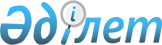 О внесении изменений и дополнений в постановления Правительства Республики Казахстан от 11 декабря 2018 года № 820 "О некоторых вопросах обеспечения долгосрочной тенговой ликвидности для решения задачи доступного кредитования" и от 31 декабря 2019 года № 1060 "О некоторых мерах государственной поддержки частного предпринимательства"
					
			Утративший силу
			
			
		
					Постановление Правительства Республики Казахстан от 17 февраля 2023 года № 139. Утратило силу постановлением Правительства Республики Казахстан от 26 апреля 2024 года № 336.
      Сноска. Утратило силу постановлением Правительства РК от 26.04.2024 № 336 (вводится в действие по истечении десяти календарных дней после дня его первого официального опубликования).
      Правительство Республики Казахстан ПОСТАНОВЛЯЕТ:
      1. Внести в некоторые решения Правительства Республики Казахстан следующие изменения и дополнения:
      1) в постановлении Правительства Республики Казахстан от 11 декабря 2018 года № 820 "О некоторых вопросах обеспечения долгосрочной тенговой ликвидности для решения задачи доступного кредитования":
      в механизме кредитования и финансового лизинга приоритетных проектов, утвержденном указанным постановлением:
      подпункт 1) пункта 3 изложить в следующей редакции:
      "1) снижение доли импорта по товарным группам согласно приложению 1 к настоящему механизму кредитования и финансового лизинга приоритетных проектов (далее – механизм) на 15 % к 2024 году от уровня 2021 года;";
      часть пятую пункта 4 изложить в следующей редакции:
      "При этом на кредитование и финансовый лизинг проектов, реализуемых субъектами малого и среднего бизнеса (далее – МСБ), будет направлено не менее 200 (двести) млрд тенге. В этих целях каждый БВУ, ЛК и АКК обеспечит финансирование и финансовый лизинг проектов МСБ в размере не менее 20 % от общего объема выданных кредитов и финансовых лизингов на условиях, установленных настоящим механизмом.";
      пункт 7 изложить в следующей редакции:
      "7. Условия финансирования СЧП:
      целевой группой СЧП являются эффективные предприниматели/субъекты индустриально-инновационной деятельности, определенные в Правилах субсидирования части ставки вознаграждения в рамках национального проекта по развитию предпринимательства на 2021 – 2025 годы и реализующие проекты в приоритетных отраслях экономики в соответствии с перечнем товаров для кредитования и финансового лизинга по приоритетным проектам (далее – перечень), согласно приложению 2 к настоящему механизму. При этом для подтверждения целевого назначения проекта достаточно выпуска не менее одного вида товара из перечня, привязанного к конкретному виду общего классификатора всех видов экономической деятельности (далее – ОКЭД). Для сферы услуг критерием соответствия будет отнесение к видам ОКЭД. 
      В случае кредитования проектов на сумму свыше 10 (десять) млрд тенге, необходимо положительное заключение соответствующего отраслевого центрального уполномоченного органа;
      номинальная ставка вознаграждения для СЧП не более базовой ставки, установленной Национальным Банком Республики Казахстан и увеличенной на 4,5 (четыре с половиной) процентных пункта. При расчете предельной ставки вознаграждения учитывается базовая ставка, установленная Национальным Банком Республики Казахстан и действующая на момент решения БВУ/ЛК по проекту предпринимателя;
      валюта кредитования для СЧП – тенге;
      срок субсидирования – до 5 (пять) лет включительно, при этом БВУ, ЛК и АКК могут предоставить льготный период/отсрочку по выплате несубсидируемой части ставки вознаграждения и/или погашению основного долга по кредиту/финансовому лизингу на срок не более одной трети продолжительности срока кредита/финансового лизинга.
      В случае наступления обстоятельств, ухудшающих положения СЧП, последние могут получить льготный период/отсрочку по выплате несубсидируемой части ставки вознаграждения и/или погашению основного долга по кредиту на срок не более половины продолжительности срока кредита. При этом наступление таких обстоятельств должно подтверждаться соответствующими решениями Главы государства и Правительства Республики Казахстан и/или документами уполномоченных органов.
      При этом не подлежат финансированию проекты СЧП:
      1) имеющие просроченную ссудную задолженность свыше 90 (девяносто) календарных дней на момент кредитования или подачи кредитной заявки согласно данным кредитного бюро;
      2) являющиеся лицами, связанными с БВУ, ЛК и АКК, осуществляющими финансирование или финансовый лизинг, особыми отношениями;
      3) которые зарегистрированы в офшорных зонах, указанных в постановлении правления Агентства Республики Казахстан по регулированию и развитию финансового рынка от 24 февраля 2020 года № 8 "Об установлении Перечня офшорных зон для целей банковской и страховой деятельности, деятельности профессиональных участников рынка ценных бумаг и иных лицензируемых видов деятельности на рынке ценных бумаг, деятельности акционерных инвестиционных фондов и деятельности организаций, осуществляющих микрофинансовую деятельность" (зарегистрировано в Реестре государственной регистрации нормативных правовых актов за № 20095), а также участники и (или) акционеры которых зарегистрированы в офшорных зонах;
      4) предприниматели/субъекты индустриально-инновационной деятельности, пятьдесят и более процентов акций (долей участия в уставном капитале) которых прямо или косвенно принадлежат государству, национальному управляющему холдингу, национальному холдингу, национальной компании (за исключением социально-предпринимательской корпорации, а также СЧП, учрежденные в рамках договора о государственно-частном партнерстве), а также СЧП, форма собственности которых оформлена как частное учреждение.
      В случае финансирования заемщика на 100 % пополнение оборотных средств по проектам переработки и производства в агропромышленном комплексе за счет собственных средств БВУ, ЛК и АКК в рамках механизма дополнительно применяются следующие критерии отбора проектов:
      1) отсутствие просроченной налоговой задолженности на момент подачи заявки;
      2) недопущение направления средств на цели проведения расчетов по текущим платежам по обслуживанию кредитов/финансового лизинга.
      При финансировании СЧП по проектам в обрабатывающей промышленности по ОКЭД 1101 (дистилляция, ректификация и смешивание спиртных напитков) применяются следующие критерии отбора проектов:
      1) объем налоговых платежей за каждый календарный год, уплаченных СЧП, выпускающих подакцизную продукцию по ОКЭД 1101 (дистилляция, ректификация и смешивание спиртных напитков), за предшествующие 3 (три) года до участия в механизме эквивалентен сумме или составляет не менее 10 % от общего дохода местного бюджета по месту нахождения объекта производства СЧП;
      2) ежегодный размер налогов, уплаченных СЧП, выпускающих подакцизную продукцию по ОКЭД 1101 (дистилляция, ректификация и смешивание спиртных напитков), за последние 3 (три) календарных года до участия в механизме не ниже 1 600 000 МРП.
      Максимальная сумма кредита/финансового лизинга на пополнение оборотных средств составляет не более 5 (пять) млрд тенге. Проекты, одобренные до утверждения данного условия, действуют на ранее одобренных условиях уполномоченным органом финансового агентства до полного исполнения предпринимателями своих обязательств по ним.";
      пункт 9 изложить в следующей редакции:
      "9. Условия субсидирования проектов СЧП по переработке в агропромышленном комплексе, в обрабатывающей промышленности и услугах:
      Субсидирование осуществляется за счет средств, выделяемых на реализацию мероприятий национального проекта по развитию предпринимательства на 2021 – 2025 годы, утвержденного постановлением Правительства Республики Казахстан от 12 октября 2021 года № 728, и настоящего механизма.
      Финансирование субсидирования ставки вознаграждения по выдаваемым БВУ, ЛК и АКК кредитам/финансовым лизингам СЧП осуществляется за счет средств республиканского бюджета.
      Субсидирование проектов по переработке в агропромышленном комплексе, в обрабатывающей промышленности и услугах осуществляется по кредитам/лизинговым сделкам с номинальной ставкой вознаграждения, не превышающей базовую ставку, установленную Национальным Банком Республики Казахстан и увеличенную на 4,5 (четыре с половиной) процентных пункта, из которых 13,25 % субсидируется государством, а разницу оплачивает СЧП. Проекты, одобренные до утверждения вышеуказанной ставки вознаграждения, действуют на ранее одобренных условиях уполномоченным органом финансового агентства до полного исполнения предпринимателями своих обязательств по ним.
      Субсидирование проектов в обрабатывающей промышленности по ОКЭД 1101 (дистилляция, ректификация и смешивание спиртных напитков) осуществляется по кредитам/лизинговым сделкам с номинальной ставкой вознаграждения, не превышающей базовую ставку, установленную Национальным Банком Республики Казахстан и увеличенную на 4,5 (четыре с половиной) процентных пункта, из которых 13,25 % субсидируется государством, а разницу оплачивает СЧП. Проекты, одобренные до утверждения вышеуказанной ставки вознаграждения, действуют на ранее одобренных условиях уполномоченным органом финансового агентства до полного исполнения предпринимателями своих обязательств по ним.
      В случае уменьшения базовой ставки, установленной Национальным Банком Республики Казахстан на 6 декабря 2022 года, субсидируемая государством часть ставки вознаграждения снижается на равнозначное изменение уменьшаемому значению базовой ставки Национального Банка Республики Казахстан.
      Срок субсидирования кредитов/финансового лизинга, направленных на инвестиции, составляет не более 5 (пять) лет без права пролонгации срока субсидирования.
      Срок субсидирования кредитов и финансового лизинга, направленных на пополнение оборотных средств, составляет не более 3 (три) лет без права пролонгации срока субсидирования.
      Субсидированию также подлежат кредиты/финансовый лизинг, направленные на рефинансирование кредитов/договоров финансового лизинга, ранее одобренные/выданные БВУ/ЛК, находящиеся под санкциями и соответствующие условиям, указанным в настоящем механизме.
      При этом рефинансирование осуществляется только за счет собственных средств БВУ/ЛК.
      Условия, порядок и механизм субсидирования, а также мониторинг реализуемых проектов в рамках настоящего механизма регламентируются Правилами субсидирования части ставки вознаграждения в рамках национального проекта по развитию предпринимательства на 2021 – 2025 годы.";
      дополнить приложением 1 к механизму кредитования и финансового лизинга приоритетных проектов согласно приложению к настоящему постановлению;
      в приложении к указанному механизму кредитования и финансового лизинга приоритетных проектов:
      текст в правом верхнем углу изложить в следующей редакции:
      2) Утратил силу постановлением Правительства РК от 18.01.2024 № 18 (вводится в действие по истечении десяти календарных дней после дня его первого официального опубликования).
      Сноска. Пункт 1 с изменением, внесенным постановлением Правительства РК от 18.01.2024 № 18 (вводится в действие по истечении десяти календарных дней после дня его первого официального опубликования).
      2. Настоящее постановление вводится в действие после дня его первого официального опубликования. Перечень товарных групп для снижения доли импорта 
					© 2012. РГП на ПХВ «Институт законодательства и правовой информации Республики Казахстан» Министерства юстиции Республики Казахстан
				"Приложение 2
к механизму кредитования
и финансового лизинга
приоритетных проектов";
      Премьер-Министр Республики Казахстан

А. Смаилов
Приложение 
к постановлению Правительства
Республики Казахстан
от "   " 2023 года №Приложение 1
к механизму кредитования 
и финансового лизинга
приоритетных проектов
№ п/п
Наименование группы товаров
Наименование продукции
Доля импорта в потреблении в 2021 году, %
Доля импорта в потреблении в 2024 году, %
1
2
3
4
5
ПРОДОВОЛЬСТВЕННЫЕ ТОВАРЫ
ПРОДОВОЛЬСТВЕННЫЕ ТОВАРЫ
ПРОДОВОЛЬСТВЕННЫЕ ТОВАРЫ
ПРОДОВОЛЬСТВЕННЫЕ ТОВАРЫ
ПРОДОВОЛЬСТВЕННЫЕ ТОВАРЫ
1
Продукты питания и напитки
Хлебобулочные и кондитерские изделия
14,1
12,0
1
Продукты питания и напитки
Рыба
63,3
53,8
1
Продукты питания и напитки
Овощи и фрукты: яблоки, виноград, грибы, лук, капуста
23,6
20,1
1
Продукты питания и напитки
Напитки и соки
15,1
12,8
1
Продукты питания и напитки
Мясо и мясная продукция
21,7
18,4
1
Продукты питания и напитки
Молоко и молочная продукция
21,7
18,4
1
Продукты питания и напитки
Масла растительные
31,0
26,4
1
Продукты питания и напитки
Макароны и мучные изделия
26,5
22,5
1
Продукты питания и напитки
Кондитерские изделия
65,8
55,9
НЕПРОДОВОЛЬСТВЕННЫЕ ТОВАРЫ
НЕПРОДОВОЛЬСТВЕННЫЕ ТОВАРЫ
НЕПРОДОВОЛЬСТВЕННЫЕ ТОВАРЫ
НЕПРОДОВОЛЬСТВЕННЫЕ ТОВАРЫ
НЕПРОДОВОЛЬСТВЕННЫЕ ТОВАРЫ
2
Изделия для дома и офиса
Тара из стекла
60,9
51,8
2
Изделия для дома и офиса
Санитарно-гигиенические изделия
97,3
82,7
2
Изделия для дома и офиса
Предметы домашнего обихода
56,3
47,9
2
Изделия для дома и офиса
Одеяла и пледы
97,2
82,6
2
Изделия для дома и офиса
Мебель
60,9
51,8
2
Изделия для дома и офиса
Матрасы
66,0
56,1
2
Изделия для дома и офиса
Бытовая химия
96,0
81,6
2
Строительные материалы
Строительные конструкции
39,0
33,2
2
Строительные материалы
Стекло
62,5
53,1
2
Строительные материалы
Металлические изделия для строительства
63,0
53,6
2
Строительные материалы
Межстенные перегородки
95,5
81,2
2
Строительные материалы
Линолеум
100
85,0
2
Строительные материалы
Кирпичи
98,4
83,6
2
Строительные материалы
Строительные смеси
21,4
18,2
2
Одежда и аксессуары
Одежда
99,3
84,4
2
Одежда и аксессуары
Обувь
97,6
83,0
2
Иное
Удобрения
60,0
51,0
2
Иное
Текстильные изделия
77,1
65,5
2
Иное
Бумага
36,7
31,2
2
Иное
Бакалея
58,2
49,5